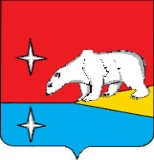 АДМИНИСТРАЦИЯ  ГОРОДСКОГО ОКРУГА ЭГВЕКИНОТП О С Т А Н О В Л Е Н И ЕО внесении изменений в Муниципальную программу «Гармонизация межэтнических и межкультурных отношений, профилактика экстремизма на территории городского округа Эгвекинот на 2019-2021 годы», утвержденную Постановлением Администрации городского округа Эгвекинот от 14 ноября 2018 г. № 365-паВ соответствии с Постановлением Администрации городского округа Эгвекинот от   25 июня 2019 г. № 269-па «Об утверждении Порядка разработки, реализации и оценки эффективности муниципальных программ городского округа Эгвекинот», в целях уточнения отдельных положений муниципального нормативного правового акта городского округа Эгвекинот, руководствуясь Уставом городского округа Эгвекинот, Администрация городского округа ЭгвекинотП О С Т А Н О В Л Я Е Т:Внести в Муниципальную программу «Гармонизация межэтнических и межкультурных отношений, профилактика экстремизма на территории городского округа Эгвекинот на 2019-2021 годы», утвержденную Постановлением Администрации городского округа Эгвекинот от 14 ноября 2018 г. № 365-па (далее – Муниципальная программа), следующие изменения:В паспорте Муниципальной программы:позицию «Цели Муниципальной программы» изложить в следующей редакции:позицию «Задачи Муниципальной программы» изложить в следующей редакции:	3) позицию «Целевые индикаторы (показатели) Муниципальной программы» изложить в следующей редакции:Раздел 2 «Основные цели и задачи Муниципальной программы» изложить в следующей редакции:«2. Основные цели и задачи Муниципальной программыВыполнение задач Муниципальной программы предполагается посредством комплексной деятельности по реализации программных мероприятий с участием органов местного самоуправления городского округа Эгвекинот, институтов гражданского общества, в том числе этнокультурных объединений, осуществляющих деятельность в городском округе.».Раздел 7 «Перечень целевых индикаторов (показателей)  Муниципальной программы» изложить в следующей редакции: Раздел 8 «Организация управления и контроль за ходом реализации Муниципальной программы» изложить в следующей редакции:«8. Организация управления и контроль за ходом реализации Муниципальной программыТекущее управление и контроль за реализацией Муниципальной программы осуществляет ответственный исполнитель.В соответствии с Порядком разработки,  реализации и оценки эффективности муниципальных  программ городского округа Эгвекинот, установленным Постановлением Администрации городского округа Эгвекинот от 25 июня 2019 г. № 269-па, ответственный исполнитель представляет в Управление финансов, экономики и имущественных отношений городского округа Эгвекинот:аналитическую информацию о выполнении мероприятий Муниципальной программы по итогам 1 полугодия в срок до 15 июля и по итогам 9 месяцев в срок до 10 октября по  утвержденной форме;ежегодно, в срок до 10 марта года, следующего за отчетным, информацию о ходе реализации Муниципальной программы по установленной Управлением финансов, экономики и имущественных отношений городского округа Эгвекинот форме с пояснительной запиской.Пояснительная записка должна включать: сведения о соответствии фактических целевых индикаторов (показателей) реализации Муниципальной программы индикаторам (показателям), установленным при ее утверждении; информацию о ходе и полноте выполнения подпрограмм и программных мероприятий; в случае невыполнения программных мероприятий – информацию о причинах их невыполнения;предложения о привлечении дополнительных источников финансирования и иных способов достижения программных целей либо о прекращении дальнейшей реализации Муниципальной программы.».В Приложении 1 «Подпрограмма "Укрепление гражданского единства и гармонизация межэтнических и межрелигиозных отношений на территории городского округа Эгвекинот"» (далее – Подпрограмма):в паспорте Подпрограммы:позицию «Задачи Подпрограммы» изложить в следующей редакции:позицию «Целевые индикаторы (показатели) Подпрограммы» изложить в следующей редакции:в разделе 2 «Основные цели и задачи Подпрограммы»: абзац «Задачи Подпрограммы» изложить в следующей редакции:«Задачи Подпрограммы:- реализация мероприятий национально-культурного развития;- оценка состояния межнациональных (межэтнических)  и межрелигиозных отношений (мониторинг); - совершенствование системы профилактических мер, направленных на снижение уровня конфликтности в межнациональных и этноконфессиональных отношениях, профилактику национального и религиозного экстремизма, получение своевременной и достоверной информации об этнических процессах и состоянии межнациональных отношений;- развитие взаимодействия и укрепление сотрудничества органов местного самоуправления, религиозных и общественных объединений, созданных по национально-культурному признаку и занятых в осуществлении сохранения и развития традиций и культуры своего народа;- совершенствование информационной политики в сфере этноконфессиональных, межэтнических отношений, пропагандирование культуры межнационального общения, уважения к истории и культуре народов России.»;раздел 8 «Организация управления и контроль за ходом реализации Подпрограммы» изложить в следующей редакции:«8. Организация управления и контроль за ходом реализации ПодпрограммыТекущее управление и контроль за реализацией Подпрограммы осуществляет ответственный исполнитель.В соответствии с Порядком разработки,  реализации и оценки эффективности муниципальных  программ городского округа Эгвекинот, установленным Постановлением Администрации городского округа Эгвекинот от 25 июня  2019 г. № 269-па, ответственный исполнитель представляет в Управление финансов, экономики и имущественных отношений городского округа Эгвекинот:аналитическую информацию о выполнении мероприятий Подпрограммы по итогам       1 полугодия в срок до 15 июля и по итогам 9 месяцев в срок до 10 октября по  утвержденной форме;ежегодно, в срок до 10 марта года, следующего за отчетным, информацию о ходе реализации Подпрограммы по установленной Управлением финансов, экономики и имущественных отношений городского округа Эгвекинот форме с пояснительной запиской.Пояснительная записка должна включать: сведения о соответствии фактических целевых индикаторов (показателей) реализации Подпрограммы индикаторам (показателям), установленным при ее утверждении; информацию о ходе и полноте выполнения подпрограммы и программных мероприятий; в случае невыполнения программных мероприятий – информацию о причинах их невыполнения;предложения о привлечении дополнительных источников финансирования и иных способов достижения программных целей либо о прекращении дальнейшей реализации Подпрограммы.»;приложение 1 «Перечень целевых индикаторов и показателей Подпрограммы "Укрепление гражданского единства и гармонизация межэтнических и межрелигиозных отношений на территории городского округа Эгвекинот" Муниципальной программы "Гармонизация межэтнических и межкультурных отношений, профилактика экстремизма на территории городского округа Эгвекинот на 2019-2021 годы" (далее – Муниципальная программа)» изложить в следующей редакции:ПЕРЕЧЕНЬ целевых индикаторов (показателей) Подпрограммы «Укрепление гражданского единства и гармонизация межэтнических и межрелигиозных отношений на территории городского округа Эгвекинот» Муниципальной программы «Гармонизация межэтнических и межкультурных отношений, профилактика экстремизма на территории городского округа Эгвекинот на 2019-2021 годы» приложение 2 «Перечень мероприятий Подпрограммы  «Укрепление межэтнических и межрелигиозных отношений на территории городского округа Эгвекинот» Муниципальной программы «Гармонизация межэтнических и межкультурных отношений, профилактика экстремизма на территогрии городского округа Эгвекинот на 2019-2021 годы» изложить в следующей редакции:ПЕРЕЧЕНЬМЕРОПРИЯТИЙ ПОДПРОГРАММЫ «Укрепление межэтнических и межрелигиозных отношений на территории городского округа Эгвекинот»(наименование подпрограммы)МУНИЦИПАЛЬНОЙ ПРОГРАММЫ «Гармонизация межэтнических и межкультурных отношений, профилактика экстремизма на территогрии городского округа Эгвекинот на 2019-2021 годы» (наименование муниципальной программы)182. Настоящее постановление подлежит обнародованию в местах, определенных Уставом городского округа Эгвекинот, размещению на официальном сайте Администрации городского округа Эгвекинот в информационно-телекоммуникационной сети «Интернет» и всупает в силу со дня обнародования. 	3. Контроль за исполнением настоящего постановления возложить на заместителя Главы Администрации городского округа Эгвекинот по делам коренных малочисленных народов Чукотки, вопросам межнациональных отношений и связям с общественностью Колесник Т.В.Глава Администрации				                                              Р.В. Коркишкоот   13 мая 2020 г.      № 180 - пап. Эгвекинот«Цели Муниципальной программыСодействие укреплению гражданского единства на территории городского округа Эгвекинот;обеспечение межнационального и межконфессионального согласия;профилактика этнического, религиозного, политического экстремизма, ксенофобии и нетерпимости;обеспечение общественно-политической стабильности в городском округе Эгвекинот»;«Задачи Муниципальной программыРеализация мероприятий национально-культурного развития;оценка состояния межнациональных (межэтнических)  и межрелигиозных отношений (мониторинг); совершенствование системы профилактических мер, направленных на снижение уровня конфликтности в межнациональных и этноконфессиональных отношениях, профилактику национального и религиозного экстремизма, получение своевременной и достоверной информации об этнических процессах и состоянии межнациональных отношений;развитие взаимодействия и укрепление сотрудничества органов местного самоуправления, религиозных и общественных объединений, созданных по национально-культурному признаку и занятых в осуществлении сохранения и развития традиций и культуры своего народа;совершенствование информационной политики в сфере этноконфессиональных, межэтнических отношений, пропагандирование культуры межнационального общения, уважения к истории и культуре народов России»;«Целевые индикаторы (показатели) Муниципальной программы«Основные цели Муниципальной программыОсновные задачиМуниципальной программыСодействие укреплению гражданского единства на территории городского округа Эгвекинот;Реализация мероприятий национально-культурного развития;обеспечение межнационального и межконфессионального согласия.оценка состояния межнациональных (межэтнических)  и межрелигиозных отношений (мониторинг); профилактика этнического, религиозного, политического экстремизма, ксенофобии и нетерпимости;совершенствование системы профилактических мер, направленных на снижение уровня конфликтности в межнациональных и этноконфессиональных отношениях, профилактику национального и религиозного экстремизма, получение своевременной и достоверной информации об этнических процессах и состоянии межнациональных отношений;обеспечение общественно-политической стабильности в городском округе Эгвекинот.развитие взаимодействия и укрепление сотрудничества органов местного самоуправления, религиозных и общественных объединений, созданных по национально-культурному признаку и занятых в осуществлении сохранения и развития традиций и культуры своего народа;совершенствование информационной политики в сфере этноконфессиональных, межэтнических отношений, пропагандирование культуры межнационального общения, уважения к истории и культуре народов России.«7. Перечень целевых индикаторов (показателей) Муниципальной программы«7. Перечень целевых индикаторов (показателей) Муниципальной программы«7. Перечень целевых индикаторов (показателей) Муниципальной программы«7. Перечень целевых индикаторов (показателей) Муниципальной программы«7. Перечень целевых индикаторов (показателей) Муниципальной программы«7. Перечень целевых индикаторов (показателей) Муниципальной программы«7. Перечень целевых индикаторов (показателей) Муниципальной программы№ п/пЦелевой индикатор (показатель)Единица измеренияЗначения показателейЗначения показателейЗначения показателейСвязь с основным мероприятием муниципальной программы№ п/пЦелевой индикатор (показатель)Единица измерения2019 год2020 год2021 год1.Цель: содействие укреплению гражданского единства на территории городского округа ЭгвекинотЦель: содействие укреплению гражданского единства на территории городского округа ЭгвекинотЦель: содействие укреплению гражданского единства на территории городского округа ЭгвекинотЦель: содействие укреплению гражданского единства на территории городского округа ЭгвекинотЦель: содействие укреплению гражданского единства на территории городского округа ЭгвекинотЦель: содействие укреплению гражданского единства на территории городского округа Эгвекинот1.Задача: реализация мероприятий национально-культурного развитияЗадача: реализация мероприятий национально-культурного развитияЗадача: реализация мероприятий национально-культурного развитияЗадача: реализация мероприятий национально-культурного развитияЗадача: реализация мероприятий национально-культурного развитияЗадача: реализация мероприятий национально-культурного развития1.1.Количество мероприятий, проведенных в сфере духовно-просветительской деятельности, направленных на гармонизацию межэтнических и межкультурных отношений, профилактику экстремизма, приуроченных к памятным датам в истории народов Россииединица373840Содействие укреплению гражданского единства на территории городского округа Эгвекинот2.Цель: обеспечение межнационального и межконфессионального согласияЦель: обеспечение межнационального и межконфессионального согласияЦель: обеспечение межнационального и межконфессионального согласияЦель: обеспечение межнационального и межконфессионального согласияЦель: обеспечение межнационального и межконфессионального согласияЦель: обеспечение межнационального и межконфессионального согласия2.Задача: оценка состояния межнациональных (межэтнических)  и межрелигиозных отношений (мониторинг)Задача: оценка состояния межнациональных (межэтнических)  и межрелигиозных отношений (мониторинг)Задача: оценка состояния межнациональных (межэтнических)  и межрелигиозных отношений (мониторинг)Задача: оценка состояния межнациональных (межэтнических)  и межрелигиозных отношений (мониторинг)Задача: оценка состояния межнациональных (межэтнических)  и межрелигиозных отношений (мониторинг)Задача: оценка состояния межнациональных (межэтнических)  и межрелигиозных отношений (мониторинг)2.1.Количество обращений, поступивших в Администрацию городского округа Эгвекинот, о фактах нарушения принципа равноправия гражданединица000Обеспечение межнационального и межконфессионального согласия3.Цель: профилактика этнического, религиозного, политического экстремизма, ксенофобии и нетерпимостиЦель: профилактика этнического, религиозного, политического экстремизма, ксенофобии и нетерпимостиЦель: профилактика этнического, религиозного, политического экстремизма, ксенофобии и нетерпимостиЦель: профилактика этнического, религиозного, политического экстремизма, ксенофобии и нетерпимостиЦель: профилактика этнического, религиозного, политического экстремизма, ксенофобии и нетерпимостиЦель: профилактика этнического, религиозного, политического экстремизма, ксенофобии и нетерпимости3.Задача: совершенствование системы профилактических мер, направленных на снижение уровня конфликтности в межнациональных и этноконфессиональных отношениях, профилактику национального и религиозного экстремизма, получение своевременной и достоверной информации об этнических процессах и состоянии межнациональных отношенийЗадача: совершенствование системы профилактических мер, направленных на снижение уровня конфликтности в межнациональных и этноконфессиональных отношениях, профилактику национального и религиозного экстремизма, получение своевременной и достоверной информации об этнических процессах и состоянии межнациональных отношенийЗадача: совершенствование системы профилактических мер, направленных на снижение уровня конфликтности в межнациональных и этноконфессиональных отношениях, профилактику национального и религиозного экстремизма, получение своевременной и достоверной информации об этнических процессах и состоянии межнациональных отношенийЗадача: совершенствование системы профилактических мер, направленных на снижение уровня конфликтности в межнациональных и этноконфессиональных отношениях, профилактику национального и религиозного экстремизма, получение своевременной и достоверной информации об этнических процессах и состоянии межнациональных отношенийЗадача: совершенствование системы профилактических мер, направленных на снижение уровня конфликтности в межнациональных и этноконфессиональных отношениях, профилактику национального и религиозного экстремизма, получение своевременной и достоверной информации об этнических процессах и состоянии межнациональных отношенийЗадача: совершенствование системы профилактических мер, направленных на снижение уровня конфликтности в межнациональных и этноконфессиональных отношениях, профилактику национального и религиозного экстремизма, получение своевременной и достоверной информации об этнических процессах и состоянии межнациональных отношений3.1.Количество обращений, поступивших в Администрацию городского округа Эгвекинот, по вопросам деятельности религиозных организаций, в деятельности которых имеются признаки разжигания религиозной, национальной, иной ненависти и враждыединица000Профилактика этнического, религиозного, политического экстремизма, ксенофобии и нетерпимости3.2.Количество конфликтов, правонарушений, возбужденных уголовных дел по фактам правонарушений на межнациональной, межконфессиональной почвеединица000Профилактика этнического, религиозного, политического экстремизма, ксенофобии и нетерпимости4.Цель: обеспечение общественно-политической стабильности в городском округе ЭгвекинотЦель: обеспечение общественно-политической стабильности в городском округе ЭгвекинотЦель: обеспечение общественно-политической стабильности в городском округе ЭгвекинотЦель: обеспечение общественно-политической стабильности в городском округе ЭгвекинотЦель: обеспечение общественно-политической стабильности в городском округе ЭгвекинотЦель: обеспечение общественно-политической стабильности в городском округе Эгвекинот4.Задача: развитие взаимодействия и укрепление сотрудничества органов местного самоуправления, религиозных и общественных объединений, созданных по национально-культурному признаку и занятых в осуществлении сохранения и развития традиций и культуры своего народаЗадача: развитие взаимодействия и укрепление сотрудничества органов местного самоуправления, религиозных и общественных объединений, созданных по национально-культурному признаку и занятых в осуществлении сохранения и развития традиций и культуры своего народаЗадача: развитие взаимодействия и укрепление сотрудничества органов местного самоуправления, религиозных и общественных объединений, созданных по национально-культурному признаку и занятых в осуществлении сохранения и развития традиций и культуры своего народаЗадача: развитие взаимодействия и укрепление сотрудничества органов местного самоуправления, религиозных и общественных объединений, созданных по национально-культурному признаку и занятых в осуществлении сохранения и развития традиций и культуры своего народаЗадача: развитие взаимодействия и укрепление сотрудничества органов местного самоуправления, религиозных и общественных объединений, созданных по национально-культурному признаку и занятых в осуществлении сохранения и развития традиций и культуры своего народаЗадача: развитие взаимодействия и укрепление сотрудничества органов местного самоуправления, религиозных и общественных объединений, созданных по национально-культурному признаку и занятых в осуществлении сохранения и развития традиций и культуры своего народа4.1.Количество заседаний общественных советов, иных экспертно-консультативных органов при органах местного самоуправления городского округа Эгвекинотединица245Развитие взаимодействия и укрепление сотрудничества органов местного самоуправления, религиозных и общественных объединений, созданных по национально-культурному признаку и занятых в осуществлении сохранения и развития традиций и культуры своего народа4.2.Задача: совершенствование информационной политики в сфере этноконфессиональных, межэтнических отношений, пропагандирование культуры межнационального общения, уважения к истории и культуре народов РоссииЗадача: совершенствование информационной политики в сфере этноконфессиональных, межэтнических отношений, пропагандирование культуры межнационального общения, уважения к истории и культуре народов РоссииЗадача: совершенствование информационной политики в сфере этноконфессиональных, межэтнических отношений, пропагандирование культуры межнационального общения, уважения к истории и культуре народов РоссииЗадача: совершенствование информационной политики в сфере этноконфессиональных, межэтнических отношений, пропагандирование культуры межнационального общения, уважения к истории и культуре народов РоссииЗадача: совершенствование информационной политики в сфере этноконфессиональных, межэтнических отношений, пропагандирование культуры межнационального общения, уважения к истории и культуре народов РоссииЗадача: совершенствование информационной политики в сфере этноконфессиональных, межэтнических отношений, пропагандирование культуры межнационального общения, уважения к истории и культуре народов России4.2.Количество информационных материалов о мероприятиях, направленных на реализацию национальной политики в городском округе Эгвекинот, размещенных на официальном сайте Администрации городского округа Эгвекинотединица151720Совершенствование информационной политики в сфере этноконфессиональных, межэтнических отношений, пропагандирование культуры межнационального общения, уважения к истории и культуре народов России        ».        ».        ».        ».        ».        ».        ».«Задачи ПодпрограммыРеализация мероприятий национально-культурного развития;«Задачи Подпрограммыоценка состояния межнациональных (межэтнических)  и межрелигиозных отношений (мониторинг); «Задачи Подпрограммысовершенствование системы профилактических мер, направленных на снижение уровня конфликтности в межнациональных и этноконфессиональных отношениях,                      профилактику национального и религиозного экстремизма, получение своевременной и достоверной информации об этнических процессах и состоянии межнациональных отношений;«Задачи Подпрограммыразвитие взаимодействия и укрепление сотрудничества органов местного самоуправления, религиозных и общественных объединений, созданных по национально-культурному признаку и занятых в осуществлении сохранения и развития традиций и культуры своего народа;«Задачи Подпрограммысовершенствование информационной политики в сфере этноконфессиональных, межэтнических отношений, пропагандирование культуры межнационального общения, уважения к истории и культуре народов России»;«Целевые индикаторы (показатели) Подпрограммы«Приложение 1к Подпрограмме «Укрепление гражданского единства и гармонизация межэтнических и межрелигиозных отношений на территории городского округа Эгвекинот» Муниципальной программы «Гармонизация межэтнических и межкультурных отношений, профилактика экстремизма на территории городского округа Эгвекинот на 2019-2021 годы»№п/пНаименование показателя (индикатора)Единица измеренияОтветственный исполнительЗначения показателейЗначения показателейЗначения показателейСвязь с задачей/задачами подпрограммы№п/пНаименование показателя (индикатора)Единица измеренияОтветственный исполнительСвязь с задачей/задачами подпрограммы№п/пНаименование показателя (индикатора)Единица измеренияОтветственный исполнитель2019 год2020 год2021 годСвязь с задачей/задачами подпрограммы123456781.Цель: содействие укреплению гражданского единства на территории городского округа ЭгвекинотЦель: содействие укреплению гражданского единства на территории городского округа ЭгвекинотЦель: содействие укреплению гражданского единства на территории городского округа ЭгвекинотЦель: содействие укреплению гражданского единства на территории городского округа ЭгвекинотЦель: содействие укреплению гражданского единства на территории городского округа ЭгвекинотЦель: содействие укреплению гражданского единства на территории городского округа ЭгвекинотЦель: содействие укреплению гражданского единства на территории городского округа Эгвекинот1.1.Количество мероприятий, проведенных в сфере духовно-просветительской деятельности, направленных на гармонизацию межэтнических и межкультурных отношений, профилактику экстремизма, приуроченных к памятным датам в истории народов РоссииединицаАдминистрация городского округа Эгвекинот, Управление социальной политики городского округа Эгвекинот, муниципальные образовательные учреждения, муниципальные учреждения культуры373840Реализация мероприятий национально-культурного развития2.Цель: обеспечение межнационального и межконфессионального согласияЦель: обеспечение межнационального и межконфессионального согласияЦель: обеспечение межнационального и межконфессионального согласияЦель: обеспечение межнационального и межконфессионального согласияЦель: обеспечение межнационального и межконфессионального согласияЦель: обеспечение межнационального и межконфессионального согласияЦель: обеспечение межнационального и межконфессионального согласия2.1.Количество обращений, поступивших в Администрацию городского округа Эгвекинот, о фактах нарушения принципа равноправия гражданединицаАдминистрация городского округа Эгвекинот000Оценка состояния межнациональных и межрелигиозных отношений (мониторинг)3.Цель: профилактика этнического, религиозного, политического экстремизма, ксенофобии и нетерпимостиЦель: профилактика этнического, религиозного, политического экстремизма, ксенофобии и нетерпимостиЦель: профилактика этнического, религиозного, политического экстремизма, ксенофобии и нетерпимостиЦель: профилактика этнического, религиозного, политического экстремизма, ксенофобии и нетерпимостиЦель: профилактика этнического, религиозного, политического экстремизма, ксенофобии и нетерпимостиЦель: профилактика этнического, религиозного, политического экстремизма, ксенофобии и нетерпимостиЦель: профилактика этнического, религиозного, политического экстремизма, ксенофобии и нетерпимости3.1.Количество обращений, поступивших в Администрацию городского округа Эгвекинот, по вопросам деятельности религиозных организаций, в деятельности которых имеются признаки разжигания религиозной, национальной, иной ненависти и враждыединицаАдминистрация городского округа Эгвекинот000Совершенствование системы профилактических мер, направленных на снижение уровня конфликтности в межнациональных и этноконфессиональных отношениях,                      профилактику национального и религиозного экстремизма, получение своевременной и достоверной информации об этнических процессах и состоянии межнациональных отношений3.2.Количество конфликтов, правонарушений, возбужденных уголовных дел по фактам правонарушений на межнациональной, межконфессиональной почвеединицаАдминистрация городского округа Эгвекинот000Совершенствование системы профилактических мер, направленных на снижение уровня конфликтности в межнациональных и этноконфессиональных отношениях,                      профилактику национального и религиозного экстремизма, получение своевременной и достоверной информации об этнических процессах и состоянии межнациональных отношений4.Цель: обеспечение общественно-политической стабильности в городском округе ЭгвекинотЦель: обеспечение общественно-политической стабильности в городском округе ЭгвекинотЦель: обеспечение общественно-политической стабильности в городском округе ЭгвекинотЦель: обеспечение общественно-политической стабильности в городском округе ЭгвекинотЦель: обеспечение общественно-политической стабильности в городском округе ЭгвекинотЦель: обеспечение общественно-политической стабильности в городском округе ЭгвекинотЦель: обеспечение общественно-политической стабильности в городском округе Эгвекинот4.1.Количество заседаний общественных советов, иных экспертно-консультативных органов при органах местного самоуправления городского округа ЭгвекинотединицыАдминистрация городского округа Эгвекинот245Развитие взаимодействия и укрепление сотрудничества органов местного самоуправления, религиозных и общественных объединений, созданных по национально-культурному признаку и занятых в осуществлении сохранения и развития традиций и культуры своего народа4.2.Количество информационных материалов о мероприятиях, направленных на реализацию национальной политики в городском округе Эгвекинот, размещённых на официальном сайте городского округа ЭгвекинотединицыАдминистрация городского округа Эгвекинот151720Совершенствование информационной политики в сфере этноконфессиональных, межэтнических отношений, пропагандирование культуры межнационального общения, уважения к истории и культуре народов России.                                                                                                                                                                                                                                                 ».                                                                                                                                                                                                                                                 ».                                                                                                                                                                                                                                                 ».                                                                                                                                                                                                                                                 ».                                                                                                                                                                                                                                                 ».                                                                                                                                                                                                                                                 ».                                                                                                                                                                                                                                                 ».                                                                                                                                                                                                                                                 ».«Приложение 2к подпрограмме «Укрепление межэтнических и межрелигиозных отношений на территории городского округа Эгвекинот» Муниципальной программы «Гармонизация межэтнических и межкультурных отношений, профилактика экстремизма на территогрии городского округа Эгвекинот на 2019-2021 годы»п/п    Наименование   
направления, раздела,
     мероприятияПериод реализации мероприятий (годы)Объем финансовых ресурсов, тыс. рублейОбъем финансовых ресурсов, тыс. рублейОбъем финансовых ресурсов, тыс. рублейОбъем финансовых ресурсов, тыс. рублейОбъем финансовых ресурсов, тыс. рублейСоисполнители, участникип/п    Наименование   
направления, раздела,
     мероприятияПериод реализации мероприятий (годы)всегов том числе средства:в том числе средства:в том числе средства:в том числе средства:Соисполнители, участникип/п    Наименование   
направления, раздела,
     мероприятияПериод реализации мероприятий (годы)всегофедерального бюджетаокружного бюджетабюджета городского округа Эгвекинотпрочих внебюджетных источниковСоисполнители, участники1234567891.Цель: содействие укреплению гражданского единства на территории городского округа ЭгвекинотЦель: содействие укреплению гражданского единства на территории городского округа ЭгвекинотЦель: содействие укреплению гражданского единства на территории городского округа ЭгвекинотЦель: содействие укреплению гражданского единства на территории городского округа ЭгвекинотЦель: содействие укреплению гражданского единства на территории городского округа ЭгвекинотЦель: содействие укреплению гражданского единства на территории городского округа ЭгвекинотЦель: содействие укреплению гражданского единства на территории городского округа ЭгвекинотЦель: содействие укреплению гражданского единства на территории городского округа Эгвекинот1.Задача: реализация мероприятий национально-культурного развитияЗадача: реализация мероприятий национально-культурного развитияЗадача: реализация мероприятий национально-культурного развитияЗадача: реализация мероприятий национально-культурного развитияЗадача: реализация мероприятий национально-культурного развитияЗадача: реализация мероприятий национально-культурного развитияЗадача: реализация мероприятий национально-культурного развитияЗадача: реализация мероприятий национально-культурного развития1.1.Основное мероприятие: «Обеспечение межнационального согласия, профилактика проявлений экстремизма»2019-20210,000,000,000,000,00Управление социальной политики городского округа Эгвекинот, муниципальные образовательные учреждения1.1.Основное мероприятие: «Обеспечение межнационального согласия, профилактика проявлений экстремизма»20190,000,000,000,000,00Управление социальной политики городского округа Эгвекинот, муниципальные образовательные учреждения1.1.Основное мероприятие: «Обеспечение межнационального согласия, профилактика проявлений экстремизма»20200,000,000,000,000,00Управление социальной политики городского округа Эгвекинот, муниципальные образовательные учреждения1.1.Основное мероприятие: «Обеспечение межнационального согласия, профилактика проявлений экстремизма»20210,000,000,000,000,00Управление социальной политики городского округа Эгвекинот, муниципальные образовательные учреждения1.1.1.мероприятие: «Реализация образовательных мероприятий, направленных на распространение знаний о народах России и Содружества Независимых Государств (СНГ), формирование гражданского патриотизма, укрепление традиционных духовных и нравственных ценностей (проведение занятий, нацеленных на знакомство с особенностями и общими чертами культур народов, живущих в Российской Федерации и СНГ»2019-20210,000,000,000,000,00Управление социальной политики городского округа Эгвекинот, муниципальные образовательные учреждения1.1.1.мероприятие: «Реализация образовательных мероприятий, направленных на распространение знаний о народах России и Содружества Независимых Государств (СНГ), формирование гражданского патриотизма, укрепление традиционных духовных и нравственных ценностей (проведение занятий, нацеленных на знакомство с особенностями и общими чертами культур народов, живущих в Российской Федерации и СНГ»20190,000,000,000,000,00Управление социальной политики городского округа Эгвекинот, муниципальные образовательные учреждения1.1.1.мероприятие: «Реализация образовательных мероприятий, направленных на распространение знаний о народах России и Содружества Независимых Государств (СНГ), формирование гражданского патриотизма, укрепление традиционных духовных и нравственных ценностей (проведение занятий, нацеленных на знакомство с особенностями и общими чертами культур народов, живущих в Российской Федерации и СНГ»20200,000,000,000,000,00Управление социальной политики городского округа Эгвекинот, муниципальные образовательные учреждения1.1.1.мероприятие: «Реализация образовательных мероприятий, направленных на распространение знаний о народах России и Содружества Независимых Государств (СНГ), формирование гражданского патриотизма, укрепление традиционных духовных и нравственных ценностей (проведение занятий, нацеленных на знакомство с особенностями и общими чертами культур народов, живущих в Российской Федерации и СНГ»20210,000,000,000,000,00Управление социальной политики городского округа Эгвекинот, муниципальные образовательные учреждения1.1.2.мероприятие: «Проведение мероприятий, приуроченных к памятным датам в истории народов России (День славянской письменности и культуры, День российского флага Международный день коренных народов мира, День народного единства)»2019-20210,000,000,000,000,00Управление социальной политики городского округа Эгвекинот, муниципальные образовательные учреждения, муниципальные учреждения культуры1.1.2.мероприятие: «Проведение мероприятий, приуроченных к памятным датам в истории народов России (День славянской письменности и культуры, День российского флага Международный день коренных народов мира, День народного единства)»20190,000,000,000,000,00Управление социальной политики городского округа Эгвекинот, муниципальные образовательные учреждения, муниципальные учреждения культуры1.1.2.мероприятие: «Проведение мероприятий, приуроченных к памятным датам в истории народов России (День славянской письменности и культуры, День российского флага Международный день коренных народов мира, День народного единства)»20200,000,000,000,000,00Управление социальной политики городского округа Эгвекинот, муниципальные образовательные учреждения, муниципальные учреждения культуры1.1.2.мероприятие: «Проведение мероприятий, приуроченных к памятным датам в истории народов России (День славянской письменности и культуры, День российского флага Международный день коренных народов мира, День народного единства)»20210,000,000,000,000,00Управление социальной политики городского округа Эгвекинот, муниципальные образовательные учреждения, муниципальные учреждения культуры1.1.3.мероприятие: «Сохранение особенностей национальной культуры народов Крайнего Севера (организация кружков декоративно–прикладной, этнографической, спортивной и краеведческой направленности на базе образовательных учреждений, учреждений дополнительного образования)2019-20210,000,000,000,000,00Управление социальной политики городского округа Эгвекинот, муниципальные образовательные учреждения, муниципальные учреждения культуры1.1.3.мероприятие: «Сохранение особенностей национальной культуры народов Крайнего Севера (организация кружков декоративно–прикладной, этнографической, спортивной и краеведческой направленности на базе образовательных учреждений, учреждений дополнительного образования)20190,000,000,000,000,00Управление социальной политики городского округа Эгвекинот, муниципальные образовательные учреждения, муниципальные учреждения культуры1.1.3.мероприятие: «Сохранение особенностей национальной культуры народов Крайнего Севера (организация кружков декоративно–прикладной, этнографической, спортивной и краеведческой направленности на базе образовательных учреждений, учреждений дополнительного образования)20200,000,000,000,000,00Управление социальной политики городского округа Эгвекинот, муниципальные образовательные учреждения, муниципальные учреждения культуры1.1.3.мероприятие: «Сохранение особенностей национальной культуры народов Крайнего Севера (организация кружков декоративно–прикладной, этнографической, спортивной и краеведческой направленности на базе образовательных учреждений, учреждений дополнительного образования)20210,000,000,000,000,00Управление социальной политики городского округа Эгвекинот, муниципальные образовательные учреждения, муниципальные учреждения культуры1.1.4.мероприятие: «Проведение мероприятий национально-региональной, этнографической направленности с привлечением представителей общественных объединений, в том числе коренных малочисленных народов Чукотки»2019-20210,000,000,000,000,00Управление социальной политики городского округа Эгвекинот, муниципальные образовательные учреждения, муниципальные учреждения культуры1.1.4.мероприятие: «Проведение мероприятий национально-региональной, этнографической направленности с привлечением представителей общественных объединений, в том числе коренных малочисленных народов Чукотки»20190,000,000,000,000,00Управление социальной политики городского округа Эгвекинот, муниципальные образовательные учреждения, муниципальные учреждения культуры1.1.4.мероприятие: «Проведение мероприятий национально-региональной, этнографической направленности с привлечением представителей общественных объединений, в том числе коренных малочисленных народов Чукотки»20200,000,000,000,000,00Управление социальной политики городского округа Эгвекинот, муниципальные образовательные учреждения, муниципальные учреждения культуры1.1.4.мероприятие: «Проведение мероприятий национально-региональной, этнографической направленности с привлечением представителей общественных объединений, в том числе коренных малочисленных народов Чукотки»20210,000,000,000,000,00Управление социальной политики городского округа Эгвекинот, муниципальные образовательные учреждения, муниципальные учреждения культуры1.1.5.мероприятие: «Проведение мероприятий, посвященных многообразию национальных культур (экспозиции, выставки, книжно-иллюстрированные выставки) «Через многообразие к единству»2019-20210,000,000,000,000,00Управление социальной политики городского округа Эгвекинот, муниципальные учреждения культуры1.1.5.мероприятие: «Проведение мероприятий, посвященных многообразию национальных культур (экспозиции, выставки, книжно-иллюстрированные выставки) «Через многообразие к единству»20190,000,000,000,000,00Управление социальной политики городского округа Эгвекинот, муниципальные учреждения культуры1.1.5.мероприятие: «Проведение мероприятий, посвященных многообразию национальных культур (экспозиции, выставки, книжно-иллюстрированные выставки) «Через многообразие к единству»20200,000,000,000,000,00Управление социальной политики городского округа Эгвекинот, муниципальные учреждения культуры1.1.5.мероприятие: «Проведение мероприятий, посвященных многообразию национальных культур (экспозиции, выставки, книжно-иллюстрированные выставки) «Через многообразие к единству»20210,000,000,000,000,00Управление социальной политики городского округа Эгвекинот, муниципальные учреждения культуры1.1.6мероприятие: «Проведение концертных выступлений национальных фольклорных коллективов, в том числе ежегодных национальных праздников»2019-20210,000,000,000,000,00Управление социальной политики городского округа Эгвекинот, муниципальные учреждения культуры1.1.6мероприятие: «Проведение концертных выступлений национальных фольклорных коллективов, в том числе ежегодных национальных праздников»20190,000,000,000,000,00Управление социальной политики городского округа Эгвекинот, муниципальные учреждения культуры1.1.6мероприятие: «Проведение концертных выступлений национальных фольклорных коллективов, в том числе ежегодных национальных праздников»20200,000,000,000,000,00Управление социальной политики городского округа Эгвекинот, муниципальные учреждения культуры1.1.6мероприятие: «Проведение концертных выступлений национальных фольклорных коллективов, в том числе ежегодных национальных праздников»20210,000,000,000,000,00Управление социальной политики городского округа Эгвекинот, муниципальные учреждения культуры1.1.7.мероприятие: «Сохранение родных языков коренных малочисленных народов Чукотки (преподавание родных языков в дошкольных образовательных учреждениях, образовательных учреждениях городского округа Эгвекинот)»2019-20210,000,000,000,000,00Управление социальной политики городского округа Эгвекинот, муниципальные образовательные учреждения, муниципальные учреждения культуры1.1.7.мероприятие: «Сохранение родных языков коренных малочисленных народов Чукотки (преподавание родных языков в дошкольных образовательных учреждениях, образовательных учреждениях городского округа Эгвекинот)»20190,000,000,000,000,00Управление социальной политики городского округа Эгвекинот, муниципальные образовательные учреждения, муниципальные учреждения культуры1.1.7.мероприятие: «Сохранение родных языков коренных малочисленных народов Чукотки (преподавание родных языков в дошкольных образовательных учреждениях, образовательных учреждениях городского округа Эгвекинот)»20200,000,000,000,000,00Управление социальной политики городского округа Эгвекинот, муниципальные образовательные учреждения, муниципальные учреждения культуры1.1.7.мероприятие: «Сохранение родных языков коренных малочисленных народов Чукотки (преподавание родных языков в дошкольных образовательных учреждениях, образовательных учреждениях городского округа Эгвекинот)»20210,000,000,000,000,00Управление социальной политики городского округа Эгвекинот, муниципальные образовательные учреждения, муниципальные учреждения культуры1.1.8.мероприятие «Проведение ежегодных выставок национальных мастеров художественно–прикладного и косторезного творчества (книжные выставки, обзоры, литературные вечера)»2019-20210,000,000,000,000,00Управление социальной политики городского округа Эгвекинот, муниципальные учреждения культуры1.1.8.мероприятие «Проведение ежегодных выставок национальных мастеров художественно–прикладного и косторезного творчества (книжные выставки, обзоры, литературные вечера)»20190,000,000,000,000,00Управление социальной политики городского округа Эгвекинот, муниципальные учреждения культуры1.1.8.мероприятие «Проведение ежегодных выставок национальных мастеров художественно–прикладного и косторезного творчества (книжные выставки, обзоры, литературные вечера)»20200,000,000,000,000,00Управление социальной политики городского округа Эгвекинот, муниципальные учреждения культуры1.1.8.мероприятие «Проведение ежегодных выставок национальных мастеров художественно–прикладного и косторезного творчества (книжные выставки, обзоры, литературные вечера)»20210,000,000,000,000,00Управление социальной политики городского округа Эгвекинот, муниципальные учреждения культуры1.2.Основное мероприятие: «Поддержка русского языка как государственного языка Российской Федерации и языков народов России»2019-20210,000,000,000,000,001.2.Основное мероприятие: «Поддержка русского языка как государственного языка Российской Федерации и языков народов России»20190,000,000,000,000,001.2.Основное мероприятие: «Поддержка русского языка как государственного языка Российской Федерации и языков народов России»20200,000,000,000,000,001.2.Основное мероприятие: «Поддержка русского языка как государственного языка Российской Федерации и языков народов России»20210,000,000,000,000,001.2.1.мероприятие: «Реализация комплекса мероприятий, посвящённых Международному дню родного языка»2019-20210,000,000,000,000,00Управление социальной политики городского округа Эгвекинот, муниципальные образовательные учреждения, муниципальные учреждения культуры1.2.1.мероприятие: «Реализация комплекса мероприятий, посвящённых Международному дню родного языка»20190,000,000,000,000,00Управление социальной политики городского округа Эгвекинот, муниципальные образовательные учреждения, муниципальные учреждения культуры1.2.1.мероприятие: «Реализация комплекса мероприятий, посвящённых Международному дню родного языка»20200,000,000,000,000,00Управление социальной политики городского округа Эгвекинот, муниципальные образовательные учреждения, муниципальные учреждения культуры1.2.1.мероприятие: «Реализация комплекса мероприятий, посвящённых Международному дню родного языка»20210,000,000,000,000,00Управление социальной политики городского округа Эгвекинот, муниципальные образовательные учреждения, муниципальные учреждения культуры1.2.2.мероприятие: «Реализация комплекса мероприятий, посвященных Дню русского языка»2019-20210,000,000,000,000,00Управление социальной политики городского округа Эгвекинот, муниципальные образовательные учреждения, муниципальные учреждения культуры1.2.2.мероприятие: «Реализация комплекса мероприятий, посвященных Дню русского языка»20190,000,000,000,000,00Управление социальной политики городского округа Эгвекинот, муниципальные образовательные учреждения, муниципальные учреждения культуры1.2.2.мероприятие: «Реализация комплекса мероприятий, посвященных Дню русского языка»20200,000,000,000,000,00Управление социальной политики городского округа Эгвекинот, муниципальные образовательные учреждения, муниципальные учреждения культуры1.2.2.мероприятие: «Реализация комплекса мероприятий, посвященных Дню русского языка»20210,000,000,000,000,00Управление социальной политики городского округа Эгвекинот, муниципальные образовательные учреждения, муниципальные учреждения культуры1.2.3.мероприятие: «Реализация комплекса мероприятий, посвященных Дню славянской письменности и культуры»2019-20210,000,000,000,000,00Управление социальной политики городского округа Эгвекинот, муниципальные образовательные учреждения, муниципальные учреждения культуры1.2.3.мероприятие: «Реализация комплекса мероприятий, посвященных Дню славянской письменности и культуры»20190,000,000,000,000,00Управление социальной политики городского округа Эгвекинот, муниципальные образовательные учреждения, муниципальные учреждения культуры1.2.3.мероприятие: «Реализация комплекса мероприятий, посвященных Дню славянской письменности и культуры»20200,000,000,000,000,00Управление социальной политики городского округа Эгвекинот, муниципальные образовательные учреждения, муниципальные учреждения культуры1.2.3.мероприятие: «Реализация комплекса мероприятий, посвященных Дню славянской письменности и культуры»20210,000,000,000,000,00Управление социальной политики городского округа Эгвекинот, муниципальные образовательные учреждения, муниципальные учреждения культуры2.Цель: обеспечение межнационального и межконфессионального согласияЦель: обеспечение межнационального и межконфессионального согласияЦель: обеспечение межнационального и межконфессионального согласияЦель: обеспечение межнационального и межконфессионального согласияЦель: обеспечение межнационального и межконфессионального согласияЦель: обеспечение межнационального и межконфессионального согласияЦель: обеспечение межнационального и межконфессионального согласияЦель: обеспечение межнационального и межконфессионального согласия2.Задача: оценка состояния межнациональных (межэтнических)  и межрелигиозных отношений (мониторинг)Задача: оценка состояния межнациональных (межэтнических)  и межрелигиозных отношений (мониторинг)Задача: оценка состояния межнациональных (межэтнических)  и межрелигиозных отношений (мониторинг)Задача: оценка состояния межнациональных (межэтнических)  и межрелигиозных отношений (мониторинг)Задача: оценка состояния межнациональных (межэтнических)  и межрелигиозных отношений (мониторинг)Задача: оценка состояния межнациональных (межэтнических)  и межрелигиозных отношений (мониторинг)Задача: оценка состояния межнациональных (межэтнических)  и межрелигиозных отношений (мониторинг)Задача: оценка состояния межнациональных (межэтнических)  и межрелигиозных отношений (мониторинг)2.1.Основное мероприятие: оценка состояния межнациональных (межэтнических)  и межрелигиозных отношений (мониторинг)2019-20210,000,000,000,000,002.1.Основное мероприятие: оценка состояния межнациональных (межэтнических)  и межрелигиозных отношений (мониторинг)20190,000,000,000,000,002.1.Основное мероприятие: оценка состояния межнациональных (межэтнических)  и межрелигиозных отношений (мониторинг)20200,000,000,000,000,002.1.Основное мероприятие: оценка состояния межнациональных (межэтнических)  и межрелигиозных отношений (мониторинг)20210,000,000,000,000,002.1.1.мероприятие «Обеспечение функционирования и совершенствование системы мониторинга состояния межнациональных отношений и раннего предупреждения межнациональных конфликтов на территории городского округа Эгвекинот»2019-20210,000,000,000,000,00Администрация городского округа Эгвекинот2.1.1.мероприятие «Обеспечение функционирования и совершенствование системы мониторинга состояния межнациональных отношений и раннего предупреждения межнациональных конфликтов на территории городского округа Эгвекинот»20190,000,000,000,000,00Администрация городского округа Эгвекинот2.1.1.мероприятие «Обеспечение функционирования и совершенствование системы мониторинга состояния межнациональных отношений и раннего предупреждения межнациональных конфликтов на территории городского округа Эгвекинот»20200,000,000,000,000,00Администрация городского округа Эгвекинот2.1.1.мероприятие «Обеспечение функционирования и совершенствование системы мониторинга состояния межнациональных отношений и раннего предупреждения межнациональных конфликтов на территории городского округа Эгвекинот»20210,000,000,000,000,00Администрация городского округа Эгвекинот3.Цель: профилактика этнического, религиозного, политического экстремизма, ксенофобии и нетерпимостиЦель: профилактика этнического, религиозного, политического экстремизма, ксенофобии и нетерпимостиЦель: профилактика этнического, религиозного, политического экстремизма, ксенофобии и нетерпимостиЦель: профилактика этнического, религиозного, политического экстремизма, ксенофобии и нетерпимостиЦель: профилактика этнического, религиозного, политического экстремизма, ксенофобии и нетерпимостиЦель: профилактика этнического, религиозного, политического экстремизма, ксенофобии и нетерпимостиЦель: профилактика этнического, религиозного, политического экстремизма, ксенофобии и нетерпимостиЦель: профилактика этнического, религиозного, политического экстремизма, ксенофобии и нетерпимости3.Задача: совершенствование системы профилактических мер, направленных на снижение уровня конфликтности в межнациональных и этноконфессиональных отношениях, профилактику национального и религиозного экстремизма, получение своевременной и достоверной информации об этнических процессах и состоянии межнациональных отношенийЗадача: совершенствование системы профилактических мер, направленных на снижение уровня конфликтности в межнациональных и этноконфессиональных отношениях, профилактику национального и религиозного экстремизма, получение своевременной и достоверной информации об этнических процессах и состоянии межнациональных отношенийЗадача: совершенствование системы профилактических мер, направленных на снижение уровня конфликтности в межнациональных и этноконфессиональных отношениях, профилактику национального и религиозного экстремизма, получение своевременной и достоверной информации об этнических процессах и состоянии межнациональных отношенийЗадача: совершенствование системы профилактических мер, направленных на снижение уровня конфликтности в межнациональных и этноконфессиональных отношениях, профилактику национального и религиозного экстремизма, получение своевременной и достоверной информации об этнических процессах и состоянии межнациональных отношенийЗадача: совершенствование системы профилактических мер, направленных на снижение уровня конфликтности в межнациональных и этноконфессиональных отношениях, профилактику национального и религиозного экстремизма, получение своевременной и достоверной информации об этнических процессах и состоянии межнациональных отношенийЗадача: совершенствование системы профилактических мер, направленных на снижение уровня конфликтности в межнациональных и этноконфессиональных отношениях, профилактику национального и религиозного экстремизма, получение своевременной и достоверной информации об этнических процессах и состоянии межнациональных отношенийЗадача: совершенствование системы профилактических мер, направленных на снижение уровня конфликтности в межнациональных и этноконфессиональных отношениях, профилактику национального и религиозного экстремизма, получение своевременной и достоверной информации об этнических процессах и состоянии межнациональных отношенийЗадача: совершенствование системы профилактических мер, направленных на снижение уровня конфликтности в межнациональных и этноконфессиональных отношениях, профилактику национального и религиозного экстремизма, получение своевременной и достоверной информации об этнических процессах и состоянии межнациональных отношений3.1.Основное мероприятие: «Профилактика этнического, религиозного, политического экстремизма, ксенофобии и нетерпимости»20190,000,000,000,000,003.1.Основное мероприятие: «Профилактика этнического, религиозного, политического экстремизма, ксенофобии и нетерпимости»20200,000,000,000,000,003.1.Основное мероприятие: «Профилактика этнического, религиозного, политического экстремизма, ксенофобии и нетерпимости»20210,000,000,000,000,003.1.1.мероприятие: «Профилактика ксенофобии, пропаганда этнокультурного согласия в молодёжной среде»2019-20210,000,000,000,000,00Управление социальной политики городского округа Эгвекинот, муниципальные образовательные учреждения, муниципальные учреждения культуры3.1.1.мероприятие: «Профилактика ксенофобии, пропаганда этнокультурного согласия в молодёжной среде»20190,000,000,000,000,00Управление социальной политики городского округа Эгвекинот, муниципальные образовательные учреждения, муниципальные учреждения культуры3.1.1.мероприятие: «Профилактика ксенофобии, пропаганда этнокультурного согласия в молодёжной среде»20200,000,000,000,000,00Управление социальной политики городского округа Эгвекинот, муниципальные образовательные учреждения, муниципальные учреждения культуры3.1.1.мероприятие: «Профилактика ксенофобии, пропаганда этнокультурного согласия в молодёжной среде»20210,000,000,000,000,00Управление социальной политики городского округа Эгвекинот, муниципальные образовательные учреждения, муниципальные учреждения культуры3.1.2.мероприятие: «Проведение мероприятий, посвящённых  международному дню толерантности»2019-20210,000,000,000,000,00Управление социальной политики городского округа Эгвекинот, муниципальные образовательные учреждения, муниципальные учреждения культуры3.1.2.мероприятие: «Проведение мероприятий, посвящённых  международному дню толерантности»20190,000,000,000,000,00Управление социальной политики городского округа Эгвекинот, муниципальные образовательные учреждения, муниципальные учреждения культуры3.1.2.мероприятие: «Проведение мероприятий, посвящённых  международному дню толерантности»20200,000,000,000,000,00Управление социальной политики городского округа Эгвекинот, муниципальные образовательные учреждения, муниципальные учреждения культуры3.1.2.мероприятие: «Проведение мероприятий, посвящённых  международному дню толерантности»20210,000,000,000,000,00Управление социальной политики городского округа Эгвекинот, муниципальные образовательные учреждения, муниципальные учреждения культуры4.Цель: обеспечение общественно-политической стабильности в городском округе ЭгвекинотЦель: обеспечение общественно-политической стабильности в городском округе ЭгвекинотЦель: обеспечение общественно-политической стабильности в городском округе ЭгвекинотЦель: обеспечение общественно-политической стабильности в городском округе ЭгвекинотЦель: обеспечение общественно-политической стабильности в городском округе ЭгвекинотЦель: обеспечение общественно-политической стабильности в городском округе ЭгвекинотЦель: обеспечение общественно-политической стабильности в городском округе ЭгвекинотЦель: обеспечение общественно-политической стабильности в городском округе Эгвекинот4.Задача: развитие взаимодействия и укрепление сотрудничества органов местного самоуправления, религиозных и общественных объединений, созданных по национально-культурному признаку и занятых в осуществлении сохранения и развития традиций и культуры своего народаЗадача: развитие взаимодействия и укрепление сотрудничества органов местного самоуправления, религиозных и общественных объединений, созданных по национально-культурному признаку и занятых в осуществлении сохранения и развития традиций и культуры своего народаЗадача: развитие взаимодействия и укрепление сотрудничества органов местного самоуправления, религиозных и общественных объединений, созданных по национально-культурному признаку и занятых в осуществлении сохранения и развития традиций и культуры своего народаЗадача: развитие взаимодействия и укрепление сотрудничества органов местного самоуправления, религиозных и общественных объединений, созданных по национально-культурному признаку и занятых в осуществлении сохранения и развития традиций и культуры своего народаЗадача: развитие взаимодействия и укрепление сотрудничества органов местного самоуправления, религиозных и общественных объединений, созданных по национально-культурному признаку и занятых в осуществлении сохранения и развития традиций и культуры своего народаЗадача: развитие взаимодействия и укрепление сотрудничества органов местного самоуправления, религиозных и общественных объединений, созданных по национально-культурному признаку и занятых в осуществлении сохранения и развития традиций и культуры своего народаЗадача: развитие взаимодействия и укрепление сотрудничества органов местного самоуправления, религиозных и общественных объединений, созданных по национально-культурному признаку и занятых в осуществлении сохранения и развития традиций и культуры своего народаЗадача: развитие взаимодействия и укрепление сотрудничества органов местного самоуправления, религиозных и общественных объединений, созданных по национально-культурному признаку и занятых в осуществлении сохранения и развития традиций и культуры своего народа4.1.Основное мероприятие: «Совершенствование взаимодействия органов местного самоуправления с институтами гражданского общества»2019-2021300,000,000,00300,000,004.1.Основное мероприятие: «Совершенствование взаимодействия органов местного самоуправления с институтами гражданского общества»2019100,000,000,00100,000,004.1.Основное мероприятие: «Совершенствование взаимодействия органов местного самоуправления с институтами гражданского общества»2020100,000,000,00100,000,004.1.Основное мероприятие: «Совершенствование взаимодействия органов местного самоуправления с институтами гражданского общества»2021100,000,000,00100,000,004.1.1.мероприятие: «Привлечение к работе в общественных советах, иных экспертно-консультативных органах при органах местного самоуправления городского округа Эгвекинот представителей национальных общественных объединений и религиозных организаций»2019-20210,000,000,000,000,00Администрация городского округа Эгвекинот4.1.1.мероприятие: «Привлечение к работе в общественных советах, иных экспертно-консультативных органах при органах местного самоуправления городского округа Эгвекинот представителей национальных общественных объединений и религиозных организаций»20190,000,000,000,000,00Администрация городского округа Эгвекинот4.1.1.мероприятие: «Привлечение к работе в общественных советах, иных экспертно-консультативных органах при органах местного самоуправления городского округа Эгвекинот представителей национальных общественных объединений и религиозных организаций»20200,000,000,000,000,00Администрация городского округа Эгвекинот4.1.1.мероприятие: «Привлечение к работе в общественных советах, иных экспертно-консультативных органах при органах местного самоуправления городского округа Эгвекинот представителей национальных общественных объединений и религиозных организаций»20210,000,000,000,000,00Администрация городского округа Эгвекинот4.1.2.мероприятие: «Организация регулярных заседаний рабочей группы по вопросам гармонизации межэтнических отношений в городском округе Эгвекинот, с планированием вопросов к обсуждению в данной сфере»2019-20210,000,000,000,000,00Администрация городского округа Эгвекинот4.1.2.мероприятие: «Организация регулярных заседаний рабочей группы по вопросам гармонизации межэтнических отношений в городском округе Эгвекинот, с планированием вопросов к обсуждению в данной сфере»20190,000,000,000,000,00Администрация городского округа Эгвекинот4.1.2.мероприятие: «Организация регулярных заседаний рабочей группы по вопросам гармонизации межэтнических отношений в городском округе Эгвекинот, с планированием вопросов к обсуждению в данной сфере»20200,000,000,000,000,00Администрация городского округа Эгвекинот4.1.2.мероприятие: «Организация регулярных заседаний рабочей группы по вопросам гармонизации межэтнических отношений в городском округе Эгвекинот, с планированием вопросов к обсуждению в данной сфере»20210,000,000,000,000,00Администрация городского округа Эгвекинот4.1.3.мероприятие: «Финансирование проектов, направленных на гармонизацию межэтнических и межконфессиональных отношений на территории городского округа Эгвекинот, реализуемых Администрацией городского округа Эгвекинот совместно с национальными общественными организациями»2019-2021300,000,000,00300,000,00Администрация городского округа Эгвекинот4.1.3.мероприятие: «Финансирование проектов, направленных на гармонизацию межэтнических и межконфессиональных отношений на территории городского округа Эгвекинот, реализуемых Администрацией городского округа Эгвекинот совместно с национальными общественными организациями»2019100,000,000,00100,000,00Администрация городского округа Эгвекинот4.1.3.мероприятие: «Финансирование проектов, направленных на гармонизацию межэтнических и межконфессиональных отношений на территории городского округа Эгвекинот, реализуемых Администрацией городского округа Эгвекинот совместно с национальными общественными организациями»2020100,000,000,00100,000,00Администрация городского округа Эгвекинот4.1.3.мероприятие: «Финансирование проектов, направленных на гармонизацию межэтнических и межконфессиональных отношений на территории городского округа Эгвекинот, реализуемых Администрацией городского округа Эгвекинот совместно с национальными общественными организациями»2021100,000,000,00100,000,00Администрация городского округа Эгвекинот4.2.Основное мероприятие: «Проведение информационной кампании, направленной на укрепление единства российской нации и гармонизацию межнациональных отношений»2019-20210,000,000,000,000,004.2.Основное мероприятие: «Проведение информационной кампании, направленной на укрепление единства российской нации и гармонизацию межнациональных отношений»20190,000,000,000,000,004.2.Основное мероприятие: «Проведение информационной кампании, направленной на укрепление единства российской нации и гармонизацию межнациональных отношений»20200,000,000,000,000,004.2.Основное мероприятие: «Проведение информационной кампании, направленной на укрепление единства российской нации и гармонизацию межнациональных отношений»20210,000,000,000,000,004.2.2мероприятие: «Публикация материалов по вопросам национальной политики в газете «Залив Креста», размещение на официальном сайте Администрации городского округа Эгвекинот и в группах в социальных сетях информации, содействующей взаимному позитивному отношению народов, проживающих в городском округе Эгвекинот, повышению этнокультурной компетентности граждан, пропагандирующей ценности добрососедства»2019-20210,000,000,000,000,00Администрация городского округа Эгвекинот, Управление социальной политики городского округа Эгвекинот4.2.2мероприятие: «Публикация материалов по вопросам национальной политики в газете «Залив Креста», размещение на официальном сайте Администрации городского округа Эгвекинот и в группах в социальных сетях информации, содействующей взаимному позитивному отношению народов, проживающих в городском округе Эгвекинот, повышению этнокультурной компетентности граждан, пропагандирующей ценности добрососедства»20190,000,000,000,000,00Администрация городского округа Эгвекинот, Управление социальной политики городского округа Эгвекинот4.2.2мероприятие: «Публикация материалов по вопросам национальной политики в газете «Залив Креста», размещение на официальном сайте Администрации городского округа Эгвекинот и в группах в социальных сетях информации, содействующей взаимному позитивному отношению народов, проживающих в городском округе Эгвекинот, повышению этнокультурной компетентности граждан, пропагандирующей ценности добрососедства»20200,000,000,000,000,00Администрация городского округа Эгвекинот, Управление социальной политики городского округа Эгвекинот4.2.2мероприятие: «Публикация материалов по вопросам национальной политики в газете «Залив Креста», размещение на официальном сайте Администрации городского округа Эгвекинот и в группах в социальных сетях информации, содействующей взаимному позитивному отношению народов, проживающих в городском округе Эгвекинот, повышению этнокультурной компетентности граждан, пропагандирующей ценности добрососедства»20210,000,000,000,000,00Администрация городского округа Эгвекинот, Управление социальной политики городского округа ЭгвекинотВсего по Подпрограмме2019-2021300,000,000,00300,000,00Всего по Подпрограмме2019100,000,000,00100,000,00Всего по Подпрограмме2020100,000,000,00100,000,00Всего по Подпрограмме2021100,000,000,00100,000,00                                                                                                                                                                                                                                                                                                         »                                                                                                                                                                                                                                                                                                         »                                                                                                                                                                                                                                                                                                         »                                                                                                                                                                                                                                                                                                         »                                                                                                                                                                                                                                                                                                         »                                                                                                                                                                                                                                                                                                         »                                                                                                                                                                                                                                                                                                         »                                                                                                                                                                                                                                                                                                         »                                                                                                                                                                                                                                                                                                         »